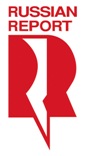 Компания «Русский Репортаж»представляет:Земля: Один потрясающий день/ Earth: One Amazing Day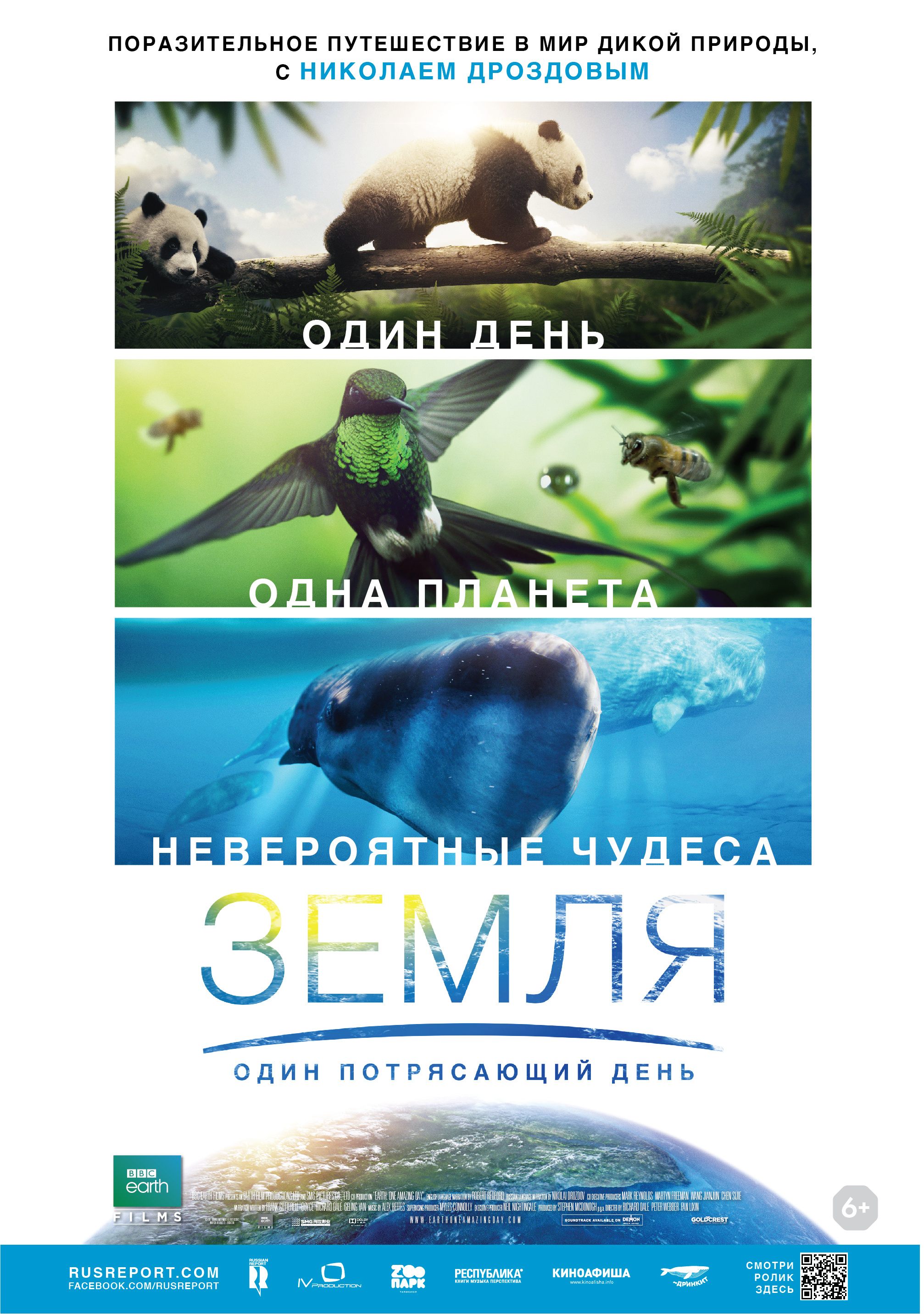 Производство: Великобритания, 2017Жанр: документальныйХронометраж: 95 минутРежиссеры: Питер Уэббер, Ричард Дейл, Лисинь ФаньОзвучивает Николай ДроздовВозрастное ограничение: 6+Поразительное путешествие в мир дикой природы с Николаем Дроздовым.Солнце восходит над Землей, и множество живых существ начинают свой день, полный трогательных, увлекательных и опасных событий. Игуаны спасаются бегством от ядовитых змей, очаровательные панды лакомятся побегами бамбука, жирафы сражаются за сердце "прекрасной дамы"... Жизнь в африканской саванне, на безлюдных островах в Тихом океане, в лесах Азии и на морском дне разворачивается по законам остросюжетного боевика, сентиментальной мелодрамы или головокружительного триллера. Никогда прежде чудеса не были так близко.Страница фильма: http://rusreport.com/index.php/kinoprokat/movies-list/item/893-earth-one-amazing-day Трейлер фильма: https://youtu.be/sDybLmy-86oТрейлер фильма в mov: https://yadi.sk/i/1zNdFRte3THBGp Трейлер фильма в DCP: https://yadi.sk/d/Jk5tNLwC3TKTyT Кадры к фильму: https://yadi.sk/d/NVC_Zk_p3SZWQS Фото съемочной группы: https://yadi.sk/d/hF8N5ugm3TL44g Афиша к фильму: https://yadi.sk/d/BFDwY16P3TL2gN Флаер фильма: https://yadi.sk/i/yP-FLFNZ3TL2g3 В прокате с 22 марта 2018 г.Премьерный показ состоится 17 марта в 14-30 в кинотеатре Формула Кино ЦДМ, Москва. Фильм представит Николай Дроздов.Событие: https://www.facebook.com/events/292190567981551/ При информационной поддержке: Телеканал “Еврокино”, сеть магазинов «Республика», кафе «Дринкит» и портал Kinoafisha.info.Интересные факты о фильме:Фильм «Земля: Один потрясающий день» является продолжением двух самых дорогостоящих документальных фильмов «Земля»/ Earth, 2007 г., бюджет              30 000 000 $  и «Океаны»/ Oceans,  2009 г., бюджет 80 000 000 $.При съемках фильма «Земля: Один потрясающий день» были задействованы 38 операторов и их ассистентов.Команда фильма насчитывает 100 человек.Съемки проходили в 22 странах.В фильме нет актеров и только закадровый голос связывает природу и человека.В русской версии фильма голос рассказчика – Николай Дроздов.В оригинальной версии фильма – рассказчиком стал Роберт Редфорд, а в китайской – Джеки Чан.Режиссеры:Питер Уэббер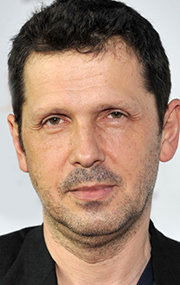 Британский режиссер, продюсер и сценарист. Известен за свой дебютный художественный фильм «Девушка с жемчужной сережкой» и «Ганнибал: Восхождение».Ричард ДейлРежиссер, обладатель премий EMMY и BAFTA. Известен по документальным телефильмам «Диана: Последние дни принцессы» и «9/11: Башни-близнецы». Лисинь Фань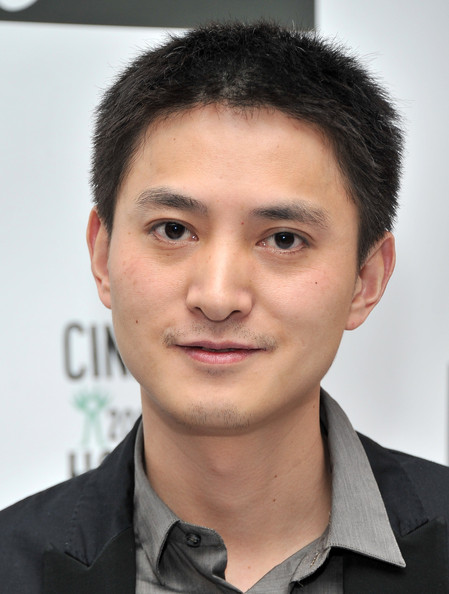 Китайский режиссер, продюсер, оператор и монтажер.В 2009 году его фильм «Последний поезд домой» (режиссер, оператор, монтажер) получил награду «Лучший документальный фильм» на Международном фестивале документальных фильмов в Амстердаме, а также был признан лучшим фильмом на международном фестивале документальных фильмов в Монреале. Рассказчик: Николай Дроздов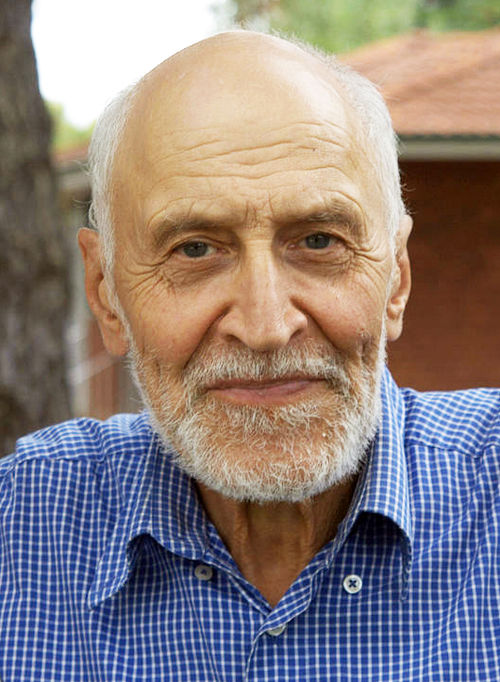 Николай Николаевич Дроздов (род. 20 июня 1937 года, Москва) — советский и российский учёный-зоолог и зоогеограф, с 1975 года является ведущим телепередачи «В мире животных», телеведущий и радиоведущий, популяризатор науки, общественный деятель, путешественник. Доктор наук, профессор МГУ.Дополнительная информация:Анастасия Евсеева, PR-директор, +7 (915) 329-48-66, evseeva@rusreport.com По вопросам росписи обращайтесь к Роману Дорофееву, roman@rusreport.com 